ПРОЕКТАДМИНИСТРАЦИЯРОДНИЧКОВСКОГО  МУНИЦИПАЛЬНОГО ОБРАЗОВАНИЯБАЛАШОВСКОГО МУНИЦИПАЛЬНОГО РАЙОНАСАРАТОВСКОЙ ОБЛАСТИ ПОСТАНОВЛЕНИЕот ----№                                                                                              с. РодничокОб утверждении Положенияо реестре парковок общегопользования на территорииРодничковского муниципального образования         В соответствии с Федеральным законом от 29 декабря 2017 года № 443-ФЗ «Об организации дорожного движения в Российской Федерации и о внесении изменений в отдельные законодательные акты Российской Федерации», администрация Родничковского муниципального образованияПОСТАНОВЛЯЕТ:Утвердить прилагаемое Положение о реестре парковок общего пользования на территории  Родничковского муниципального образования Балашовского муниципального района Саратовской области.Утвердить реестр парковок общего пользования на территории Родничковского муниципального образования Балашовского муниципального района Саратовской области.Контроль за исполнением настоящего постановления оставляю за собой.Постановление вступает в силу с момента его официального опубликования  (обнародования).Глава Родничковскогомуниципального образования                                           С.А. Родионов Приложение № 1к постановлению  администрацииРодничковского  муниципального образования№    от   ПОЛОЖЕНИЕо реестре парковок общего пользованияна территории Родничковского муниципального образования Балашовского муниципального района Саратовской областиПоложение  о реестре парковок общего пользования на территории Родничковского муниципального образования Балашовского муниципального района Саратовской области в соответствии со статьей 12 Федерального закона от 29 декабря 2017 года № 443-ФЗ «Об организации дорожного движения в Российской Федерации и о внесении изменений в отдельные законодательные акты Российской Федерации» устанавливает порядок ведения реестра парковок общего пользования (далее — парковка), расположенных на автомобильных дорогах регионального или межмуниципального значения, а также на автомобильных дорогах местного значения в Саратовской области.Ведение реестра парковок, расположенных на автомобильных дорогах местного значения, осуществляют органы местного самоуправления муниципальных образований Саратовской области. Органы местного самоуправления муниципальных образований Саратовской области (далее — администрации) несут ответственность за внесение в реестр парковок информации о парковках, актуализацию содержащихся в нем сведений.З. Реестр парковок ведется в электронной форме. Форма реестра парковок утверждается правовым актом администрации.Реестр парковок представляет собой информационный ресурс, в котором содержатся сведения обо всех парковках независимо от их назначения и формы собственности.Основанием для включения сведений о парковке в реестр парковок (изменения сведений о парковке в реестре парковок) является обустройство парковки (изменение включенных в реестр парковок сведений о парковке)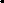 В случае если владельцем парковки является администрация, сведения о парковке включаются в реестр парковок в течение 30 дней со дня обустройства парковки (изменения включенных в реестр парковок сведений о парковке).В случае если  владельцем парковки является иное лицо, сведения о парковке включаются в реестр парковок в течение 30 дней со дня поступления  в администрацию информации об обустройстве парковки (изменении включенных в реестр парковок сведений о парковке) от ее владельца.Основанием для исключения сведений о парковке из реестра парковок является ликвидация парковки.В случае если владельцем парковки является администрация, сведения о парковке исключаются из реестра парковок в течение 30 дней со дня ликвидации парковки.В случае если владельцем парковки является иное лицо, сведения о парковке исключаются из реестра парковок в течение 30 дней со дня поступления  в администрацию информации о ликвидации парковки от ее владельца.В реестр парковок включаются следующие сведения: -           адрес парковки;вид парковки (платная или бесплатная);назначение парковки (для легковых автомобилей, автобусов, грузовых автомобилей);режим работы парковки; информация о владельце парковки (наименование органа государственной	власти Саратовской области/ органа местного самоуправления	муниципального  образования	Саратовской области/ юридического лица) индивидуального предпринимателя, адрес, контактный телефон);общее количество парковочных мест на парковке;количество парковочных мест на парковке, предназначенных для льготных категорий пользователей в соответствии с действующим законодательством;количество парковочных мест на парковке, предназначенных для лиц, имеющих право бесплатного пользования парковками в соответствии с действующим законодательством.Лицо, ответственное за ведение реестра парковок, назначается правовым актом администрации.Администрация обеспечивает доступ к указанным в пункте 6 настоящего Положения сведениям, которые размещаются на странице администрации на официальном сайте органа местного самоуправления Родничковского  муниципального образования Балашовского муниципального района Саратовской области.Приложение № 2к постановлению  администрацииРодничковского  муниципального образования№    от   Реестр парковокобщего пользованияна территории Родничковского муниципального образования Балашовского муниципального района Саратовской области№Адрес парковкиВид парковкиНазначение парковкиРежим работы парковкиИнформация о владельце парковкиОбщее количество парковочных местКоличество парковочных мест на парковке, предназначенных для льготных категорийКоличество парковочных мест на парковке, предназначенных для лиц, имеющих право бесплатного пользованияпарковками.1-//-